Tafel liedjes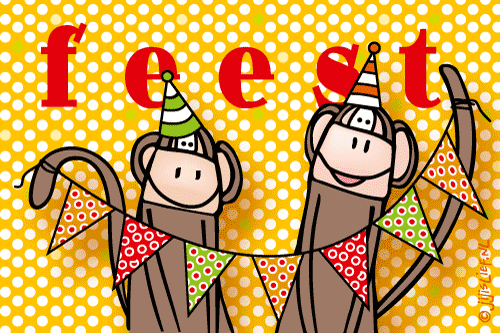 Tafel van 1  http://www.youtube.com/watch?v=J0q3CFPbSFE Tafel van 2  http://www.youtube.com/watch?v=v5R-k3H8zSc Tafel van 3  http://www.youtube.com/watch?v=SW8CAbqROxE Tafel van 4  http://www.youtube.com/watch?v=xP1ijikh7Qc Tafel van 5  http://www.youtube.com/watch?v=IUHMNX8DOP8 Tafel van 6  http://www.youtube.com/watch?v=mqgXMDJPCn0    Tafel van 7  http://www.youtube.com/watch?v=exiQlA4HKyc Tafel van 8  http://www.youtube.com/watch?v=C1UwGMfA8s0 Tafel van 9  http://www.youtube.com/watch?v=hiyPf8eHwnM Tafel van 10  http://www.youtube.com/watch?v=-QdMW2erkKM 